Занятие №5«Милый мишка - коала»Голова и ушиА) Скатайте круглый голубой шарик (голова), 2 белых больших шарика (уши). Прилепите уши к голове коалы.Б) Скатайте фиолетовый валик и белый шарик. Прилепите нос к голове коалы так,  как показано на рисунке в приложении В) Прикрепите подбородок, глаза и брови (см. приложение №5)Г) Сделайте туловище в форме яйца, в верхнюю часть воткните половинку зубочистки. Соедините туловище с головой.Д) Сделайте лапки коале как показано на рисунке в приложении №5.II. Эвкалипт. Для того, чтобы дерево выдержало вес зверюшки, его лучше сделать из настоящей ветки. Найдите подходящую веточку, сорвите с нее листья и удалите ненужные веточки.III. Теперь можно сформировать новую композицию.  Для этого нужно слепить еще несколько коал. И украсить ветку эвкалиптовыми  листиками (из пластилина)Примерный вариант композиции смотрите в приложении № 5. 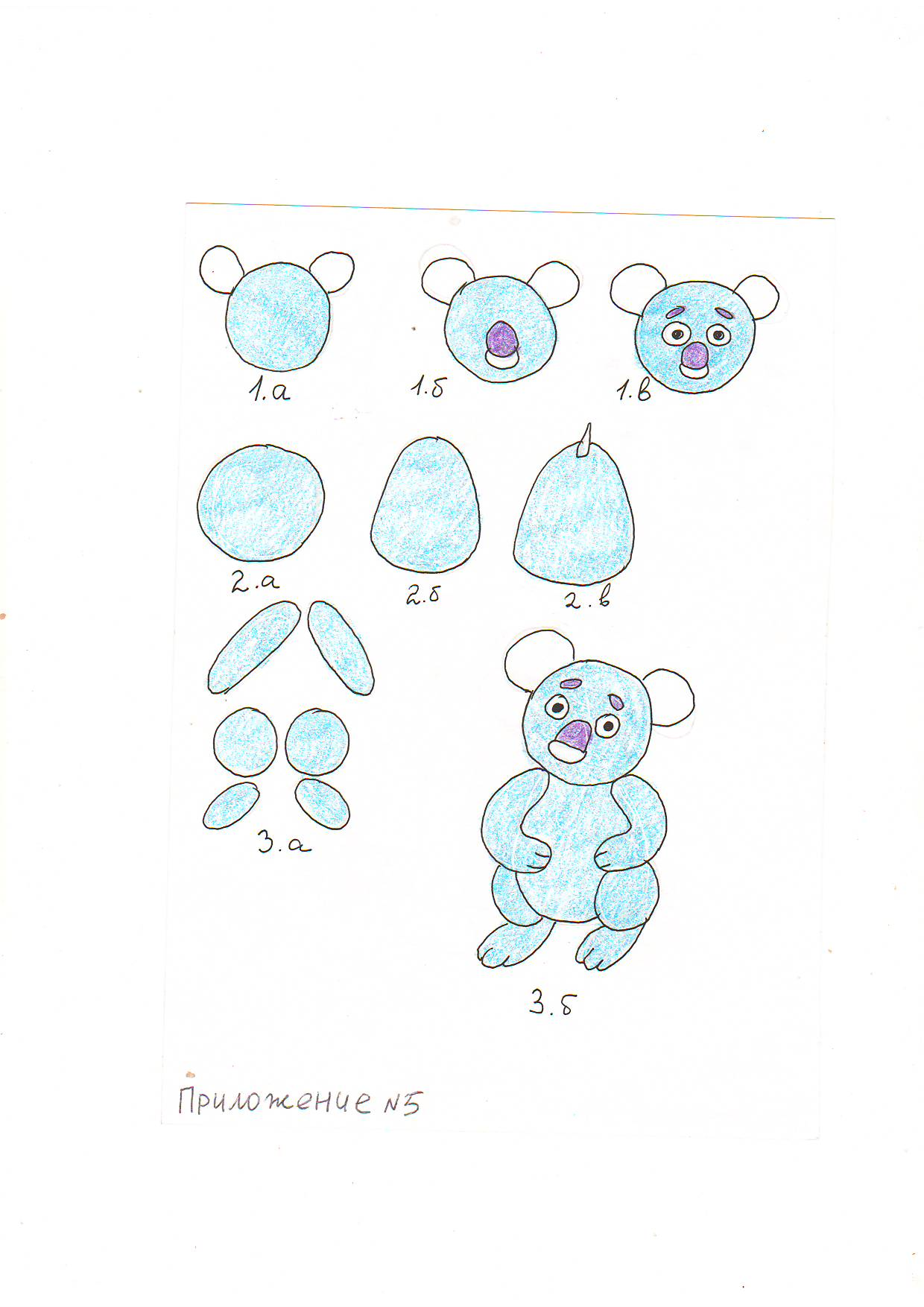 